PENERAPAN PEMBELAJARAN KOOPERATIF TIPE STAD UNTUKMENINGKATKAN AKTIVITAS DAN PRESTASIBELAJAR SISWA PADA MATERI BANGUN DATAR SEGI EMPAT DI SMP SWASTA RAHMATISLAMIYAH MEDANTAHUN PELAJARAN2017/2018SKRIPSIOlehTIA HANDAYANINPM  141114146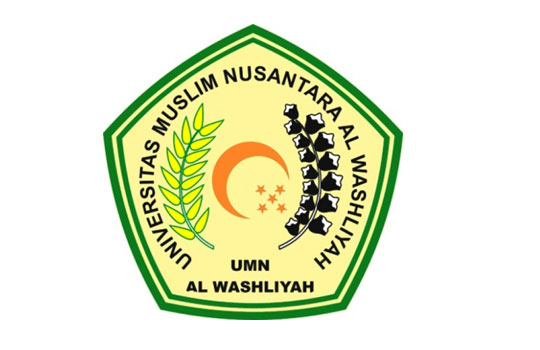 FAKULTAS KEGURUAN DAN ILMU PENDIDIKANUNIVERSITAS MUSLIM NUSANTARA AL-WASHLIYAHMEDAN2018PENERAPAN PEMBELAJARAN KOOPERATIF TIPE STAD UNTUK MENINGKATKAN AKTIVITAS DAN PRESTASI BELAJAR              SISWA PADA MATERI BANGUN DATAR SEGI EMPAT                          DI SMP SWASTA RAHMAT ISLAMIYAH MEDAN                                     TAHUN PELAJARAN2017/2018Diajukan Untuk Melengkapi Tugas-Tugas Dan Sebagai Persyaratan Memperoleh Gelar Sarjana Pendidikan (S.Pd)Pada Program Studi Pendidikan MatematikaSKRIPSIOlehTIA HANDAYANI                                                                                       NPM  141114146FAKULTAS KEGURUAN DAN ILMU PENDIDIKAN UNIVERSITAS MUSLIM NUSANTARA AL-WASHLIYAHMEDAN                                                                                        2018FAKULTAS KEGURUAN DAN ILMU PENDIDIKAN  UNIVERSITAS MUSLIM NUSANTARA AL-WASHIYAHTANDA PERSETUJUANNama			: Tia HandayaniNPM			: 141114146Jurusan		: Pendidikan Matematika Ilmu Pengetahuan AlamProgram Studi		: Pendidikan MatematikaJenjang Pendidikan 	: Strata Satu (S1)Judul Skripsi      	: Penerapan Pembelajaran Kooperatif Tipe STAD Untuk                          Meningkatkan Aktivitas dan Prestasi Belajar Siswa Pada Materi Bangun Datar Segi Empat  di SMP Swasta Rahmat Islamiyah Medan Tahun Pelajaran 2017/2018  Pembimbing I, 				      Pembimbing II, Dr. Syafari, M.Pd 				Rima Aprilia, S.Si., M.SiDiuji pada tanggal	:Judisium		:Ketua, 					       Sekretaris,      H. Hardi Mulyono, SE., MAP 	          Drs. Mhd. Ayyub Lubis, M.Pd.Ph.DBIODATAIdentitas DiriNama			: Tia HandayaniNPM			: 141114146Tempat/ Tanggal Lahir	: Medan, 04 Juni 1996Jenis Kelamin		: PerempuanAgama			: IslamStatus			: Belum MenikahPekerjaan		: Wiraswasta dan MahasiswaAnak ke			: 1 (satu) dari 6 Bersaudara Alamat			: Jl. Pipa Utama Lk. IV Medan PoloniaNo. Telp/Hp		: 0823-0438-5551Pendidikan SD			: SD Swasta Johan Sentosa RiauSMP			: SMP Swasta Johan Sentosa RiauSMK			: SMK Swasta Rahmat Islamiyah MedanS1	: FKIP UMN Al Washliyah Medan Lulus Tahun         	  2018Judul Skripsi	: Penerapan Pembelajaran Kooperatif Tipe STAD                                Untuk Meningkatkan Aktivitas dan Prestasi       Belajar Siswa Pada Materi Bangun Datar Segi     Empat  di SMP Swasta Rahmat Islamiyah Medan   Tahun Pelajaran 2017/2018Dosen Pembimbing	: 1. Dr. Syafari, M.Pd				  2. Rima Aprilia, S.Si., M.SiOrang TuaNama (Ayah)		: Junaidi SyahputraPekerjaan		: Karyawan SwastaNama (Ibu)		: Endang Sri PurwitasariPekerjaan		: Karyawan SwastaAlamat			: Jl. Lintas Timur, Riau